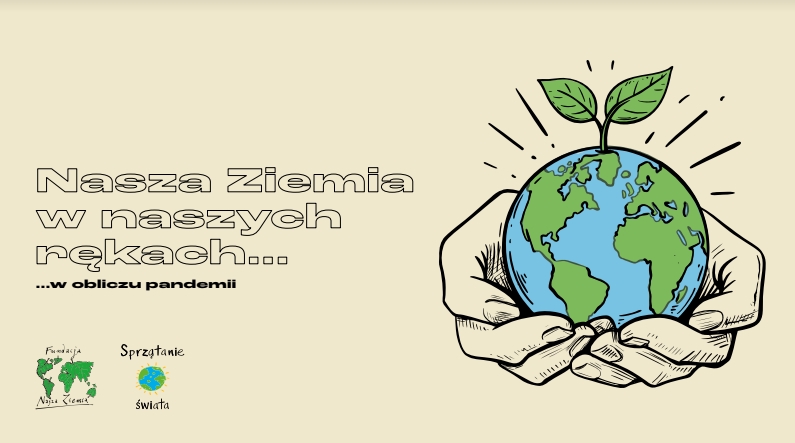 Szanowni Państwo !!!Przed nami pierwszy wiosenny weekend i pierwszy dzień wiosny.Może zrobimy coś dobrego dla środowiska lokalnego,  „małych ojczyzn”, jakimi są  dla nas miejscowości, w których mieszkamy?Od przyrody otrzymujemy tak wiele : świeże powietrze, kwiaty i drzewa, śpiew ptaków.Publiczne Przedszkole „Calineczka” proponuje, by odwdzięczyć się światu przyrody poprzez włączenie się do akcji pt.:WIOSENKĘ WITAMY, ŚMIECI ZBIERAMY I KWIATY WSADZAMYCo można zrobić?- wiosenne porządki we własnych ogrodach i obejściach (np. grabienie liści czy suchej trawy, sadzenie bratków i innych kwiatów , przygotowywanie rozsady roślin w pojemnikach itp.)-pozbierać śmieci, które źli ludzie wyrzucili do lasu i przydrożnych rowów                 ( oczywiście nasze dzieci mogą wyjść poza teren podwórka  dopiero po zakończeniu obowiązkowej kwarantanny !!!)Zapraszamy do akcji wszystkich przedszkolaków pod opieką dorosłych, lokalne organizacje i instytucje.Liczymy na raporty z akcji i gwarantujemy nagrody za najciekawsze pomysły, udokumentowane fotografią lub filmikiem przesłane na adres : przedszkolecalineczka124@gmail.com do dnia 25 marca 2021DZIĘKUJEMY !!!